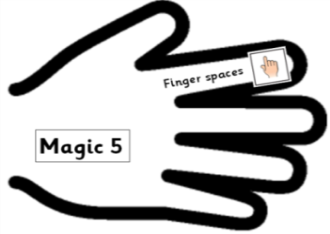 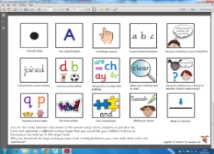 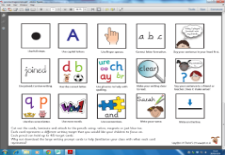 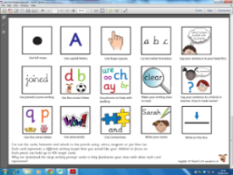 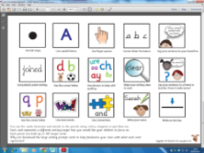 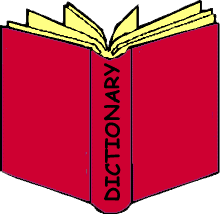 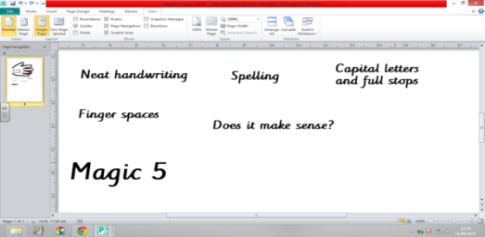 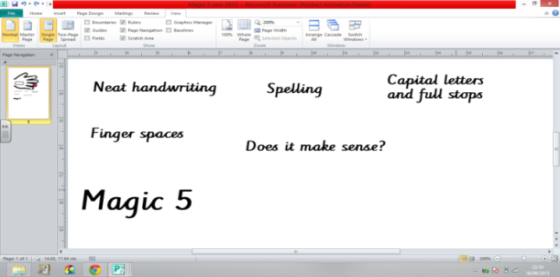 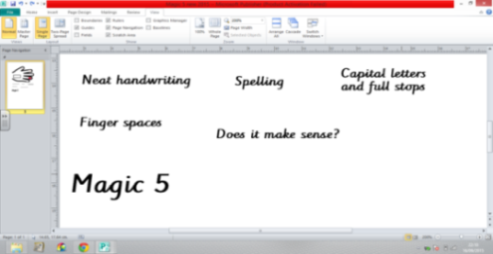 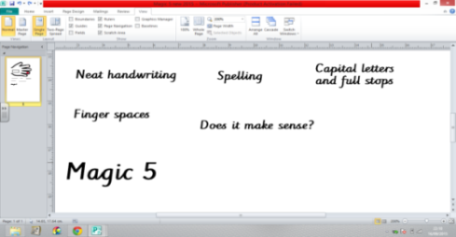 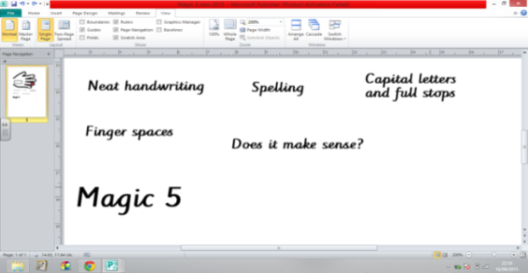 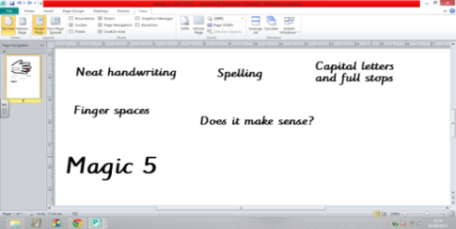 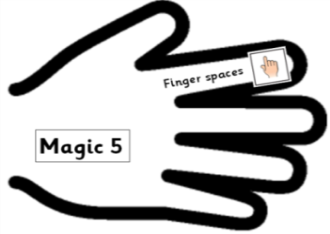 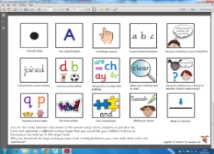 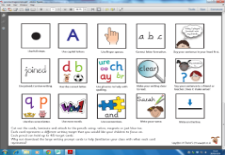 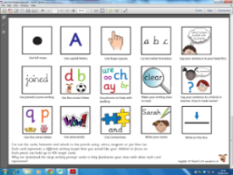 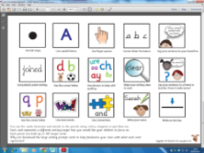 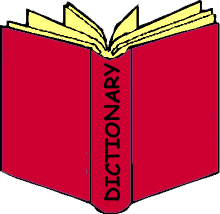 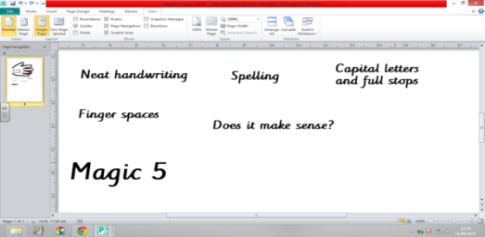 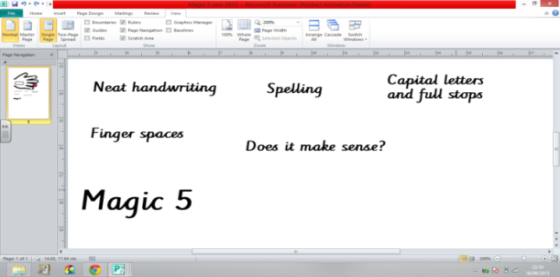 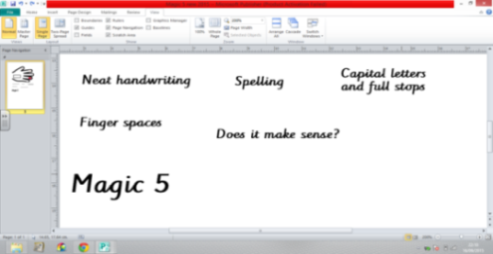 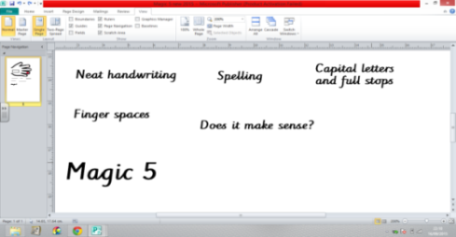 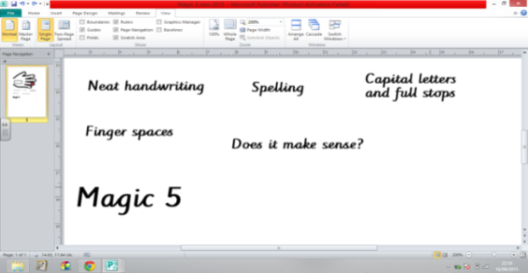 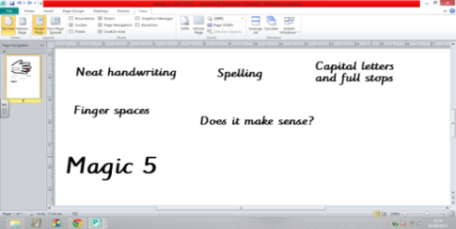 Date: Friday 29th January 2021 SAL.O. To write an explanation of how bees make honey.To include new vocabulary: dedicated, persevere and determined in a sentence.